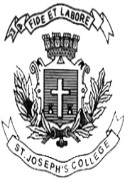 ST. JOSEPH’S COLLEGE (AUTONOMOUS), BANGALORE-27B.A .ECONOMICS - II SEMESTERSEMESTER EXAMINATION – APRIL 2019ECA215 - MacroeconomicsTime: 2.30hrs                                                                           Max. Marks: 70SUPPLEMENTARY CANDIDATES ONLYATTACH THE QUESTION PAPER WITH THE ANSWER BOOKLETThis question paper has 1printed page and 3 parts.Part – AAnswer any 10 of the following 				[10 x 3 = 30]State the meaning of Macro economicsGive the meaning of stock and flow. Explain micro-macro paradox.Write three basic assumptions of the classical economists.State the Say’s Law of Markets.Explain the concept of wage - price flexibility. What are the three motives of liquidity preference?State any three functions of money.What are the quantitative credit control techniques adopted by Central bank?What is demand pull inflation?Explain the concept of inflationary gap.Explain the phases of a trade Cycle.Part – BII. Answer any 2 of the following 						[2 x 5 = 10]Explain the two sector circular flow of income with a diagram.Explain the functions of commercial banks.What are the determinants of Investment function?Part – CAnswer any 2 of the following 					 [2 x 15 = 30]Define national income and its various concepts. Explain the methods of measuring national income.Explain the psychological law of consumption function with the help of a diagram.Explain Fisher quantity theory of money.****************                                           ECA 215-A-18